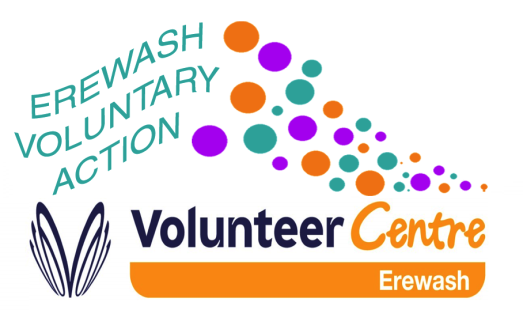 COVID 19 - FUNDING and GRANTS INFORMATIONDecember 2020 Derbyshire Police and Crime Commissioner – Vulnerability Fund – Micro-Grant FundingPCC Hardyal Dhindsa has developed a new Vulnerability Fund to tackle the issues that affect quality of life in communities and to make communities stronger. The fund is to tackle social problems known to increase the risk of crime or victimisation to support and improve lives and make Derbyshire a safer place to live.Micro-grants are available up to £1,000 from Erewash Voluntary Action for projects that:  Help individuals to live safely and without fear of crime in their homes.Empower the local community to tackle problems in their neighbourhood areas.Organised by (and involving) community/neighbourhood groupCan demonstrate that they can make a difference to local communities.Take a new and sustainable approach to tackling long term problems.Foster good relations between partner agencies and communities and do not work in isolation.Grants are available to the voluntary and community sectors, charities and non-profit making associations on behalf of the individuals and communities they work with.  For the criteria, application form and to discuss your ideas and find out more about the fund contact the Development Worker Catriona Paterson at  Erewash Voluntary Action email: catriona@erewashcvs.org.uk Telephone 0115 9466740The deadline for applications is 1 March 2021For further information: https://www.derbyshire-pcc.gov.uk/Finance-and-Grants/Grants/Vulnerability-Fund.aspxErewash Voluntary Action CVS – Erewash Small Grant SchemeThe Erewash Small Grant Scheme is funded by Derbyshire County Council Public Health, Derbyshire County Council Adult Care Services and Erewash Borough Council. Community groups and organisations can apply for up to £1,500. The Erewash Small Grant Scheme has three priority themes and applicants must meet at least one of the themes to be eligible to apply.  The priority themes include:Health InequalitiesCommunity WellnessBuilding ResilienceApplications can be made by voluntary or community groups with a constitution, registered charity or charitable incorporated organisation, community interest company or social enterprise, other not for profit and parish councils.The grant scheme is not open to statutory organisations.For further details about the Erewash Small Grant Scheme including an application form and scheme guidance contact the Development Worker at Erewash Voluntary Action – email: catriona@erewashcvs.org.uk or Telephone 0115 9466740If you are thinking of making an application contact the Development Worker to discuss your ideas.Applications can be made at any time there are no deadlines. For further information: https://www.erewashvoluntaryaction.org.uk/fundingErewash Borough Council – Community Grant SchemeErewash Borough Council’s community grant scheme gives both large and small voluntary organisations the chance to apply for funding of up to £2,000 for projects and services that benefit Erewash residents.  Applications can be made subject to eligibility for innovative projects.  It is an integral part of the application process that applicants can demonstrate their project is needed within the area, and that applications clearly demonstrate the benefits to the residents of the borough.Applicants are encouraged to read the scheme guidance notes.The closing date for applications is 16 December 2020For further information contact Colin Handley Community Engagement Officer Telephone 0115 9072244 ext. 3575 or email EBCsmallgrants@erewash.gov.ukFor further information: https://www.erewash.gov.uk/index.php/grants/community-grants.htmlErewash Borough Council – Members Grant SchemeFor the 2020/2021 financial year each Erewash councillor has £250 to award to organisations within their wad.  It is for each councillor to determine which projects or organisations they wish to support.  The scheme allows a wide degree of flexibility in the type of project a councillor may support and the amount (minimum £50) they wish to allocate subject to approval.Activities that complement the council's draft core priorities:A safe, clean and welcoming boroughImproved access to servicesDelivering efficient and effective services that residents needCreating opportunities for economic growth and prosperityA well run and efficient councilOrganisations (including registered charities, community and voluntary groups, Community Interest Companies, Social Enterprises) within the councillor’s own ward, or councillors may join together to support a project covering two (or more) wards.Councillors can allocate the entire £250 to one organisation, but where multiple organisations are to be awarded funding, there is a minimum award of £50 per organisation.Capital purchase items.Match funding for a project. Funding will be agreed but not allocated until the applicant confirms that all match funding is in place.The scheme is administered by the council's Community Engagement Officer, colin.handley@erewash.gov.uk. However, organisations are advised that EBC Councillors are responsible for fully completing and signing grant application forms before they are submitted to the Community Engagement Officer. Derbyshire County Council Public Health – Covid 19 Emergency FundComic Relief Covid 19 Community FundThe Comic Relief Community Fund (England) is offering grants to grassroots community organisations with an income of less than £250,000.There are two types of grants available to organisations whose work delivers on one of Comic Relief’s four strategic themes:Children Survive & Thrive: projects that support children under the age of 5 to reach their potential and have the best start in life.Fighting for Gender Justice: projects that improve equality for women, girls and initiatives that help people affected by domestic violence, abuse or exploitation due to their gender.A Safe Place to Be: projects that support people who are rebuilding their lives because of homelessness or forced migration.Mental Health Matters: projects that support good mental health in communities, improve access to support and tackle stigma and discrimination.Grants of up to £4,000 are available and grants must be spent by the end of February 2021.Applications will be accepted on a rolling basis until the end of 2020.For further information:  https://www.groundwork.org.uk/apply-for-a-grant/national-grants/comic-relief-community-grants/Severn Trent Community FundThe Severn Trent Community Fund are making a couple of changes to their grant programme. These changes will be effective from 1st October 2020:They are one of a handful of funders open to non-COVID 19 related projects and they are seeing a huge increase in demand for funding. So that they can support as many projects as possible, they are reducing the range of their largest funding pot to £75,000 - £200,000 (previously £75,000 – £250,000)Any applications applying for over £75,000 must be able to demonstrate a considerable link to ALL THREE of their wellbeing themes: People, Place and Environment. They also offer smaller grants up to £10K.Severn Trent have re-opened their Community Fund and the eligibility remains the same – Community Wellbeing.  There are three categories:People – projects that facilitate healthier lifestyles and skills developmentPlace – projects that help create a better place to live in and useEnvironment – projects that facilitate a healthier natural environment and greater access to that environment or support the preservation of water.There is an application portal on the website.The Community Fund is a rolling programme so you can apply at any time, there are no closing dates for applications.For further information:   https://www.stwater.co.uk/about-us/severn-trent-community-fund/For any further details please contact:Catriona Paterson – Development WorkerErewash Voluntary ActionGranville CentreGranville AvenueLong EatonDerbyshireNG10 4HDTel: 0115 9466740Email: catriona@erewashcvs.org.uk             www.erewashvoluntaryaction.org.uks cThe Derbyshire County Council Public Health Emergency Fund will support voluntary and community sector organisations with funding up to a maximum of £2,000 for constituted groups and £250 for non-constituted groups to allow them to play a key role in the local response.  Organisations will be eligible to receive funding if they meet the following criteria:Not have an existing contractual agreement in place with the Public Health departmentBe supporting the response to Covid 19Be known to the Public Health team through previous partnership working, be known to the Council’s Community Response Unit or be known to the network of District Forums that support the work of the Community Response unit.Provide a minimum level of detail, including geographical area covered, contact details for lead individual and bank details for transfer of funding.Any proposed use of the Emergency funding must be linked to an existing Public Health work programme/theme e.g. to support mental health and emotional wellbeing, increase social connectedness or to prevent demand on statutory services.To apply organisations will need to return the application form giving details of the funding they require, purpose and confirmation that they meet the eligibility.   Application forms to be returned by email only to: Iain.Little@derbyshire.gov.uk and Sue.Rattigan@derbyshire.gov.ukDownload the application HEREDerbyshire County Council – Youth Activity GrantsThe last round of the Youth Action Grants came to an end in May 2020, but DCC are now making an extra £221,000 available, effectively extending this grants programme until the money has been allocated.Examples of the type of organisation eligible includes:charities providing services locally in Derbyshirevoluntary organisationscommunity interest companiessocial enterprisescommunity groupsparish councilshttps://www.derbyshire.gov.uk/site-elements/documents/docx/community-and-living/grants/youth-action-grant-application-form-2020.docxTo make an application for a Youth Activity Grant, simply download and complete the application form. You can email the completed form to yag@derbyshire.gov.ukSport England Return To Play FundSport England have launched a new £16.5 million fund to give additional help to the sport and physical activity sector during the Covid 19 pandemic.  The Return to Play Fund will support groups, clubs and organisations who have been impacted by restrictions brought into tackle the disease.A £5 million Community Asset Fund will provide grants ranging in value from £10,001 - £50,000.  It will help local sports clubs and organisations to adapt and open important places and spaces that can welcome back their local community safely.  Projects must be for fixed permanent or semi-permanent capital works and for coronavirus works.A £10 million Small Grant will provide grants of between £300 and £10,000 to help sport and activity groups, clubs and organisations respond to the immediate challenges of returning to play in a Covid 19 safe environment.  It will help community sport respond to the challenges posed such as having to deliver in smaller groups, correct hygiene and safety equipment and training to club volunteers.A £1.5 m Active Together crowdfunding initiative will help sports clubs and organisations set up their own campaigns to help sustain them through the crisis.The Return to Play Fund will especially seek to support those groups and organisations finding it difficult to be active at this time:BAME communitiesLower incomesThose disproportionally affected financiallyDisabled people and those with a long-term conditionGreater burden of careContinuous rolling programme until the total pot is allocated.For further information:  https://www.sportengland.org/news/return-play-fund-launchedDerbyshire County Council Winter ProgrammeFoundation Derbyshire is once again able to offer a Derbyshire County Council funded package of grant support for Derbyshire food banks and community cafes.This new Winter Programme will run from Monday 23rd November 2020, with support to help:  Purchase food and household goods throughout the Winter months – particularly from January onwards when we know sometimes public donations drop off Safeguard the stability of your foodbank / cafe during these pressured times, covering core costs such as rent, staffing, utility bills Purchase equipment and resources There will be two streams to the Derbyshire County Council Winter Programme. Quick Access Food Grants and Winter Foodbank Main Grants. Groups can apply for both one Quick Access and one Winter Foodbank Main Grant during the life of the programme.Quick Access Food Grants You will not need to complete an application form, but we may well need access to key organisational documents such as accounts and bank statements. Quick Access Food Grants will be for up to £1,000 only. •Grants can be used for directly purchasing food, including fresh goods, toiletries and household goods.To request a Quick Access Food Grant email:  emergencies@foundationderbyshire.org  with the heading Quick Access Winter from Monday 23rd November. If you are eligible, we will aim to get the funding to you within 14 days.Winter Foodbank Main Grants You will need to complete an application form (this is our generic / standard form)Grants of up to £8,000 will be availableThe £8,000 can be used for any costs which will ensure you can operate effectively over the winter period and help ease financial pressures for the remainder of 2021This could include rent, staff salaries, utility bills, volunteer expenses, petrol, takeaway containers, storage etcWe cannot, however, duplicate any existing funding you might have in place. There will be no fixed closing date. We anticipate that the first round of grant awards will be made in the run up to Christmas and we will provide you with a firm date as soon as we ascertain initial application levels in the first few weeks. Subsequent panel meetings will take place in January and February.For further information:   Foundation Derbyshire’s Coronavirus Fund - Foundation DerbyshireDerbyshire County Council – Falls Prevention GrantThe small grant fund is for voluntary and community groups, business and teams across Derbyshire.  Around 20 groups, businesses or teams can receive up to £500 in grant funding.Groups can apply for funding to run an activity, or an event or extend a current meeting that will raise awareness around the risk of falling.  To adapt to the current social distancing regulations approaches that are remote or online will be supported.The closing date for applications is 16 December 2020For further information and the application forms -  Falls prevention grants - Derbyshire County CouncilThriving Communities FundThe £1.4 million Thriving Communities Fund is provided by Arts Council England in partnership with National Academy for Social Prescribing.The Fund will support local voluntary, community, faith and social enterprise projects that bring together place-based partnerships to improve and increase the range and reach of available social prescribing community activities – especially for those people most impacted by COVID-19 and health inequalities.The funding is for activities that will increase social connectedness and help communities cope with the impact of COVID-19.The projects will work with the communities most impacted by the COVID-19 pandemic, including Black, Asian and ethnically diverse communities, and will help to:Strengthen the range of social prescribing activities offered locallyEnhance collaboration and networking between local organisationsEnable social prescribing link workers to connect people to more creative community activities and services.Applications can be led by voluntary, community, faith and social enterprise (VCSFE) organisations working in any of the following sectors:Arts, and culture, including libraries, museums and heritageSport, leisure and physical activity organisationsFinancial wellbeing, advice, food and practical supportEnvironment and nature-based organisationsNon-statutory health and care organisations, working with social prescribing link workersThese organisations may be registered charities, community interest companies, co-operative societies or community benefit societies.A key part of each funded project will be to bring together the necessary place-based partners to work together across all these sectors to plan and deliver community activity.Match funding of 20% is required.The deadline for applications is 8 January 2021For further information: https://www.artscouncil.org.uk/thriving-communities-fund#section-1Children in NeedSmall and main grants are available for not-for-profit organisations applying for grants of up to three years.Due to the COVID-19 pandemic, we have temporarily broadened the types of applications we accept. We are currently offering funding that can be used more flexibly than usual. We encourage applications for:Project delivery (Including staffing and salary costs)Creative solutions to deliver much needed servicesOrganisational costs to support stability and adaptation. (Including the day-to-day running costs of an organisation as opposed to specific project costs)All applications will have to show how this funding will make a difference to children and young people’s lives during this crisis.Your application is not limited to one specific project and a request can be made for organisational running costs. We are committed to supporting voluntary groups with these types of grants.Main Grants are for over £10,000 per year. Grants may be up to 3 years in lengthSmall Grants 2020 are for up to £10,000 per year. Grants may be up to 3 years in length.The deadline for applications to both schemes is 21st December 2020 at 11.30am.For further information - COVID-19 Funding Streams (Incl. Main & Small Grants) - BBC Children in NeedThe Newby TrustThe Trust has designated a Special Fund for smaller charities to provide support during the COVID-19 pandemic.Priority will be given to existing and recent grant recipients and to charities working in the areas of homelessness, food supplies, domestic violence, mental health, young people and older people.Grants of up to £5,000 may be made to cover core costs or to fund operational changes made in response to the crisis.Applications should be submitted by email to info@newby-trust.org.uk and the Trust will endeavour to award grants to successful applicants within a month.For further information - COVID-19 FUND - Newby Trust (newby-trust.org.uk)Trusthouse Charitable FoundationGrants are available to smaller charitable and not-for-profit organisations in the UK to fund community and family support projects in areas of extreme urban deprivation or deprived rural areas. Grants are available to support the revenue costs of small and medium-sized charitable organisations with a demonstrable track record of success working to address local issues in communities of extreme urban deprivation and deprived rural districts in the UK.Applicants must have secured a minimum of 50% of the total project cost before applying for any project.For further information - https://www.trusthousecharitablefoundation.org.uk/Weston Charity AwardsAwards are available to registered charities working in the Midlands, North of England, and Wales, in the fields of youth, welfare and community. A package of support will enable winners to develop, raise their profiles, become more sustainable and face the future with greater confidence.The Awards offer a package of support intended to deliver long-term benefit to the charity, including a fully funded year of support from Pilot light and an unrestricted cash contribution of £6,500.The 20 Award Finalists will receive:A fully funded year of support from Pilotlight.An unrestricted cash contribution of £6,500 to support the work with Pilotlight, this includes travel expenses to meetings.Access to a network of local charities working with Pilotlight.Two ‘connect’ sessions with other Award Winners across the year.The closing date for applications is 8 January 2021For further information - https://westoncharityawards.org/The Ironmonger’s CompanyThe Ironmongers’ Company wishes to support projects that provide opportunities for disadvantaged children and young people to fulfil their potential.Grants are only given to registered charities. Projects must meet all of the following criteria: For children and young people under the age of 25 who are disadvantagedConsist of educational activities that develop learning, motivation and skillsHave clear aims and objectives to be met within a planned timescaleAre within the UKThe Company is looking for projects that deliver clearly defined educational benefits to a specific group of children or young people. Items of equipment will be considered only where a full explanation is given of how they will support this activity.The Company is particularly interested in enabling primary age children to develop a strong foundation for the future. Projects could, for example, support special educational needs, address behavioural problems or promote citizenship, parenting or life skills. Preference will be given to projects piloting new approaches where the outcomes will be disseminated to a wider audience.Grants range from a few hundred pounds up to around £10,000. The average grant awarded is £4,000.Grants must be spent within twelve months from the date of the award.Recipients are expected to submit a written evaluation report within three months from completion of the project.The Company’s support should make a recognisable difference, therefore preference will be given to requests where the grant would cover a significant element of the cost and to those from smaller organisations.For further information - https://www.ironmongers.org/charity_organisations.htmBags of Help – Tesco Community Grant SchemeBags of Help is Tesco’s local community grant scheme which funds thousands of community projects each year.During October, November and December the grant scheme will provide grants of up to £1,000 to support projects focused on children and young people.  Grants will be awarded to community or voluntary organisations, schools, health bodies, Parish Councils, local authorities and social housing providers.  The fund can support a range of activities.  Bags of help can fund 100% of project costs.Applicants will need to complete projects within 12 months of receipt of a grant.For further information:  https://tescobagsofhelp.org.uk/home/community-apply-bags-help-grant/Power to Change – Community Business Renewal InitiativePower to Change has launched the Community Business Renewal Initiative a package of support for community business in response to Covid 19.  The package includes the £3 million Community Business Renewal fund providing unrestricted grants of between £10,000 and £20,000 The fund is aimed at organisations delivering services in the local community to support those most affected by Covid 19.The Community Business Renewal Fund will have three application rounds.  Each round will have a short application window of 3 hours as they expect a high level of demand.Round 2 Tuesday 12 January 2021 10.00 am – 1.00 pmRound 3 Tuesday 2 March 2021 10.00 am – 1.00 pmFor further information:  https://www.powertochange.org.uk/get-support/programmes/community-business-renewal-fund/Aviva Community FundSmall charities and constituted community groups can apply for up to £50,000  In response to Covid 19 Aviva are temporarily opening up the fund to projects that will ensure organisations can adapt or maintain critical services and infrastructure in response to the impact of Covid 19.  Project must still relate to one of Aviva’s key funding areas.The closing date for applications is 19 January 2021For further information:   https://www.aviva.co.uk/services/more-from-aviva/aviva-community-fund/Funding RemindersSmallwood Trust – Women’s Sector ResilienceGrants are available for voluntary and community sector organisations in England that are supporting women whose poverty has been exacerbated by Covid 19 or those that have been pushed into new poverty and financial hardship.Grants of between £20,000 and £30,000 are available and organisations are asked to apply for a grant amount that is proportionate to the size of their organisation.Priority will be given to organisations working with key client groups.Applications are assessed on a rolling basis.For further information:   https://www.smallwoodtrust.org.uk/organisationsBetty Messenger Charitable FoundationThis funding is only available to registered charities and organisations must have been established for at least one year and be able to produce management accounts.  Charities will only be funded with an annual income under £1 million.Grants of between £100 - £1,000 and there are particular areas of interest – those suffering from disease, caring, end of life, education, inter faith and medical projects.This is a rolling programme with a deadline for applications the 20th of each month.For further information: https://www.bettymessengerfoundation.co.uk/Esmee Fairburn FoundationThe Esmee Fairburn Foundation is an independent grant making foundation in the UK and aims to improve the quality of life for people.  The foundation launched a new strategy in October 2020 and announced three new aims to improve the natural world, secure a fairer future and strengthen bonds in UK communities.The foundation is now accepting applications for projects under the new strategy.The minimum grant size is £30,000For further information:  https://esmeefairbairn.org.uk/applications/Buttle UKThis fund has been established in partnership with The National Lottery Community Fund to deliver £2 million in National Lottery grants to support vulnerable children and young people.The Chances for Children grants are, as always, targeted at improving the social and emotional wellbeing of children and young people and their capacity to engage in education and learning. However, grants will be tailored to meet the current and changing needs as the immediate, and longer-term, impact of the COVID-19 crisis becomes clear.Individually tailored grants of up to £2,000 for children and young people who have experienced a recent crisis or significant change in life. We can fund items and activities to help improve social and emotional wellbeing and increase capacity to engage in education and learningThe fund can only accept applications from frontline professionals working closely with the children/young person, who have carried out at least one home visit, and made a full assessment of the children’s/young person’s needsThe professional will also need to supervise grant spend, upload receipts and complete an evaluation survey.For further information: https://www.buttleuk.org/areas-of-focus/buttle-uks-covid-19-response-editorial